Académie de Bordeaux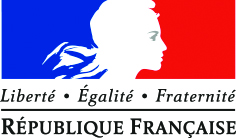 Référentiel certificatif enseignement commun EPSRéférentiel certificatif enseignement commun EPSRéférentiel certificatif enseignement commun EPSCA3Etablissement :Etablissement :Etablissement :Etablissement :Etablissement :Eléments de contexte et choix réalisés par l’équipe pédagogique : Eléments de contexte et choix réalisés par l’équipe pédagogique : Eléments de contexte et choix réalisés par l’équipe pédagogique : Eléments de contexte et choix réalisés par l’équipe pédagogique : Eléments de contexte et choix réalisés par l’équipe pédagogique : CA3 : Réaliser une prestation corporelle destinée à être vue et appréciée. L’élève s’exprime corporellement devant un public ou un jury. Deux modes de pratiques sont distingués : L’un à partir de formes corporelles codifiées conduisant à un enchaînement ou à une composition (1) ; -  l’autre à partir de réalisations corporelles expressives conduisant à une chorégraphie (2).CA3 : Réaliser une prestation corporelle destinée à être vue et appréciée. L’élève s’exprime corporellement devant un public ou un jury. Deux modes de pratiques sont distingués : L’un à partir de formes corporelles codifiées conduisant à un enchaînement ou à une composition (1) ; -  l’autre à partir de réalisations corporelles expressives conduisant à une chorégraphie (2).AFL1 : (1) - S’engager pour composer et réaliser un enchainement à visée esthétique ou acrobatique destiné à être jugé, en combinant des formes corporelles codifiées.     ou(2) - S’engager pour composer et interpréter une chorégraphie collective, selon un projet artistique en mobilisant une motricité expressive et des procédés de composition.AFL2 : Se préparer et s’engager, individuellement et collectivement, pour s’exprimer devant un public et susciter des émotions.AFL3 : Choisir et assumer des rôles au service de la prestation collective.Principes d’élaboration de l’épreuve du champ d’apprentissage 3Principes d’élaboration de l’épreuve du champ d’apprentissage 3Principes d’élaboration de l’épreuve du champ d’apprentissage 3Principes d’élaboration de l’épreuve du champ d’apprentissage 3Principes d’élaboration de l’épreuve du champ d’apprentissage 3Principes d’élaboration de l’épreuve du champ d’apprentissage 3Principes d’élaboration de l’épreuve du champ d’apprentissage 3Principes d’élaboration de l’épreuve du champ d’apprentissage 3Éléments à évaluerRepères d’évaluationRepères d’évaluationRepères d’évaluationRepères d’évaluationRepères d’évaluationRepères d’évaluationRepères d’évaluationÉléments à évaluerDegré 1Degré 1Degré 2Degré 2Degré 3Degré 3Degré 4S’engager pour composer et réaliser un enchaînement à visée esthétique ou acrobatique destiné à être jugé, en combinant des formes corporelles codifiées.S’engager pour composer et réaliser un enchaînement à visée esthétique ou acrobatique destiné à être jugé, en combinant des formes corporelles codifiées.S’engager pour composer et réaliser un enchaînement à visée esthétique ou acrobatique destiné à être jugé, en combinant des formes corporelles codifiées.S’engager pour composer et réaliser un enchaînement à visée esthétique ou acrobatique destiné à être jugé, en combinant des formes corporelles codifiées.S’engager pour composer et réaliser un enchaînement à visée esthétique ou acrobatique destiné à être jugé, en combinant des formes corporelles codifiées.S’engager pour composer et réaliser un enchaînement à visée esthétique ou acrobatique destiné à être jugé, en combinant des formes corporelles codifiées.S’engager pour composer et réaliser un enchaînement à visée esthétique ou acrobatique destiné à être jugé, en combinant des formes corporelles codifiées.S’engager pour composer et réaliser un enchaînement à visée esthétique ou acrobatique destiné à être jugé, en combinant des formes corporelles codifiées.Réaliser et maîtriser des formes corporelles de plus en plus complexes techniquementExécution aléatoire. Formes corporelles inadéquates aux ressources, fautes, chutesCoefficient de difficultéExécution aléatoire. Formes corporelles inadéquates aux ressources, fautes, chutesCoefficient de difficultéExécution globalement maitrisée Formes corporelles plutôt appropriées aux ressources avec des déséquilibres, des manques de contrôleCoefficient de difficultéExécution globalement maitrisée Formes corporelles plutôt appropriées aux ressources avec des déséquilibres, des manques de contrôleCoefficient de difficultéExécution maitrisée et stabilisée. Formes corporelles adaptées aux ressources, actions coordonnéesCoefficient de difficultéExécution maitrisée et stabilisée. Formes corporelles adaptées aux ressources, actions coordonnéesCoefficient de difficultéExécution dominée.            Formes corporelles optimisées par rapport aux ressources, actions combinéesCoefficient de difficultéComposer et présenter un enchaînement à visée esthétique/ acrobatiqueEnchainement morcelé́ Présentation désordonnée Attitude déconcentréeEnchainement morcelé́ Présentation désordonnée Attitude déconcentréeEnchainement juxtaposé, uniforme Présentation parasitée Attitude neutreEnchainement juxtaposé, uniforme Présentation parasitée Attitude neutreEnchainement organisé Présentation soignée Attitude concentréeEnchainement organisé Présentation soignée Attitude concentréeEnchainement rythmé, optimisé Présentation originale Attitude engagéeS’engager pour composer et interpréter une chorégraphie collective, selon un projet artistique en mobilisant une motricité expressive et des procédés de composition. S’engager pour composer et interpréter une chorégraphie collective, selon un projet artistique en mobilisant une motricité expressive et des procédés de composition. S’engager pour composer et interpréter une chorégraphie collective, selon un projet artistique en mobilisant une motricité expressive et des procédés de composition. S’engager pour composer et interpréter une chorégraphie collective, selon un projet artistique en mobilisant une motricité expressive et des procédés de composition. S’engager pour composer et interpréter une chorégraphie collective, selon un projet artistique en mobilisant une motricité expressive et des procédés de composition. S’engager pour composer et interpréter une chorégraphie collective, selon un projet artistique en mobilisant une motricité expressive et des procédés de composition. S’engager pour composer et interpréter une chorégraphie collective, selon un projet artistique en mobilisant une motricité expressive et des procédés de composition. S’engager pour composer et interpréter une chorégraphie collective, selon un projet artistique en mobilisant une motricité expressive et des procédés de composition. S’engager pour interpréterEngagement corporel Présence de l’interprète Qualité́ de réalisationEngagement corporel timide Présence et concentration faibles Réalisations brouillonnesEngagement corporel timide Présence et concentration faibles Réalisations brouillonnesEngagement corporel inégal Présence intermittente Réalisations imprécisesEngagement corporel inégal Présence intermittente Réalisations imprécisesFort engagement corporel /présence moindre
ou Forte présence/engagement corporel moindre Réalisations précisesFort engagement corporel /présence moindre
ou Forte présence/engagement corporel moindre Réalisations précisesRelation optimale entre l’engagement corporel
et une présence d’interprète sensible Réalisations complexesComposer et développer un propos artistiqueInventivitéPropos absent ou confus, projet sans fil conducteur Réticence à la nouveauté, reproductions de formesPropos absent ou confus, projet sans fil conducteur Réticence à la nouveauté, reproductions de formesPropos inégal, fil conducteur du projet intermittent Inventivité naissantePropos inégal, fil conducteur du projet intermittent Inventivité naissantePropos lisible, projet organisé Inventivité richePropos lisible, projet organisé Inventivité richePropos épuré, projet structuré Inventivité affirméeAFL 2 « Se préparer et s’engager, individuellement et collectivement, pour s’exprimer devant un public et susciter des émotions. » AFL 2 « Se préparer et s’engager, individuellement et collectivement, pour s’exprimer devant un public et susciter des émotions. » AFL 2 « Se préparer et s’engager, individuellement et collectivement, pour s’exprimer devant un public et susciter des émotions. » AFL 2 « Se préparer et s’engager, individuellement et collectivement, pour s’exprimer devant un public et susciter des émotions. » AFL 2 « Se préparer et s’engager, individuellement et collectivement, pour s’exprimer devant un public et susciter des émotions. » AFL 2 « Se préparer et s’engager, individuellement et collectivement, pour s’exprimer devant un public et susciter des émotions. » AFL 2 « Se préparer et s’engager, individuellement et collectivement, pour s’exprimer devant un public et susciter des émotions. » AFL 2 « Se préparer et s’engager, individuellement et collectivement, pour s’exprimer devant un public et susciter des émotions. » Degré 1Degré 1Degré 2Degré 2Degré 3Degré 3Degré 4Degré 4Engagement intermittent ou absent dans les phases de préparation/ recherche/répétitions du projetTravail individuel et/ou de groupe inopérant, improductifPeu d’attention aux autresEngagement intermittent ou absent dans les phases de préparation/ recherche/répétitions du projetTravail individuel et/ou de groupe inopérant, improductifPeu d’attention aux autresEngagement modéré dans les phases de préparation/recherche/répétitions du projetTravail individuel et/ou de groupe irrégulier, parfois opérantAdhère au groupeEngagement modéré dans les phases de préparation/recherche/répétitions du projetTravail individuel et/ou de groupe irrégulier, parfois opérantAdhère au groupeEngagement impliqué dans les phases de préparation/recherche/répétitions du projetTravail individuel et/ou de groupe qui développe et précise la compositionCoopère dans le groupeEngagement impliqué dans les phases de préparation/recherche/répétitions du projetTravail individuel et/ou de groupe qui développe et précise la compositionCoopère dans le groupeEngagement soutenu dans les phases de préparation/recherche/répétitions du projetTravail individuel et/ou de groupe qui enrichit et valorise les points fortsApporte une plus-value au groupeEngagement soutenu dans les phases de préparation/recherche/répétitions du projetTravail individuel et/ou de groupe qui enrichit et valorise les points fortsApporte une plus-value au groupeAFL 3 « Choisir et assumer des rôles au service de la prestation collective » L’élève est évalué dans au moins deux rôles qu’il a choisis (spectateur, juge, aide, parade, chorégraphe) AFL 3 « Choisir et assumer des rôles au service de la prestation collective » L’élève est évalué dans au moins deux rôles qu’il a choisis (spectateur, juge, aide, parade, chorégraphe) AFL 3 « Choisir et assumer des rôles au service de la prestation collective » L’élève est évalué dans au moins deux rôles qu’il a choisis (spectateur, juge, aide, parade, chorégraphe) AFL 3 « Choisir et assumer des rôles au service de la prestation collective » L’élève est évalué dans au moins deux rôles qu’il a choisis (spectateur, juge, aide, parade, chorégraphe) AFL 3 « Choisir et assumer des rôles au service de la prestation collective » L’élève est évalué dans au moins deux rôles qu’il a choisis (spectateur, juge, aide, parade, chorégraphe) AFL 3 « Choisir et assumer des rôles au service de la prestation collective » L’élève est évalué dans au moins deux rôles qu’il a choisis (spectateur, juge, aide, parade, chorégraphe) AFL 3 « Choisir et assumer des rôles au service de la prestation collective » L’élève est évalué dans au moins deux rôles qu’il a choisis (spectateur, juge, aide, parade, chorégraphe) AFL 3 « Choisir et assumer des rôles au service de la prestation collective » L’élève est évalué dans au moins deux rôles qu’il a choisis (spectateur, juge, aide, parade, chorégraphe) Degré 1Degré 1Degré 2Degré 2Degré 3Degré 3Degré 4Degré 4L’élève ne s’engage pas dans les rôles choisisIl contribue peu au fonctionnement du collectifL’élève ne s’engage pas dans les rôles choisisIl contribue peu au fonctionnement du collectifL’élève assure correctement au moins un des deux rôles qu’il a choisis, mais avec hésitation et quelques erreursIl participe au fonctionnement du collectifL’élève assure correctement au moins un des deux rôles qu’il a choisis, mais avec hésitation et quelques erreursIl participe au fonctionnement du collectifL’élève assure les deux rôles choisis avec efficacitéIl favorise le fonctionnement du collectifL’élève assure les deux rôles choisis avec efficacitéIl favorise le fonctionnement du collectifL’élève assure les deux rôles choisis avec efficacité et aide les autres élèves dans la tenue de leur rôleIl est un acteur essentiel pour le fonctionnement du collectifL’élève assure les deux rôles choisis avec efficacité et aide les autres élèves dans la tenue de leur rôleIl est un acteur essentiel pour le fonctionnement du collectifAPSA retenue :Liste nationale : Liste académique : Activité établissement :                 Temps d’apprentissage :Compétence de fin de séquence caractérisant les 3 AFL dans l’APSA (AFL1 en rouge, AFL2 en bleu, AFL3 en vert)Nota bene : L’AFL 1 est caractérisé au regard de l’enjeu du champ (ADN = le but) ,des stratégies et des techniques à acquérir ( cœur moteur = la ou les manières) pour viser cet enjeu .Nota bene : L’AFL 1 est caractérisé au regard de l’enjeu du champ (ADN = le but) ,des stratégies et des techniques à acquérir ( cœur moteur = la ou les manières) pour viser cet enjeu .Principes d’élaboration de l’épreuve du champ d’apprentissage 3Principes d’élaboration de l’épreuve du champ d’apprentissage 3Principes d’élaboration de l’épreuve du champ d’apprentissage 3Principes d’élaboration de l’épreuve du champ d’apprentissage 3Principes d’élaboration de l’épreuve du champ d’apprentissage 3Principes d’élaboration de l’épreuve du champ d’apprentissage 3Principes d’élaboration de l’épreuve du champ d’apprentissage 3Principes d’élaboration de l’épreuve du champ d’apprentissage 3L’épreuve :L’épreuve :L’épreuve :L’épreuve :L’épreuve :L’épreuve :L’épreuve :L’épreuve :Éléments à évaluerRepères d’évaluation de l’AFL1Repères d’évaluation de l’AFL1Repères d’évaluation de l’AFL1Repères d’évaluation de l’AFL1Repères d’évaluation de l’AFL1Repères d’évaluation de l’AFL1Repères d’évaluation de l’AFL1Éléments à évaluerDegré 1Degré 1Degré 2Degré 2Degré 3Degré 3Degré 4S’engager pour composer et réaliser un enchaînement à visée esthétique ou acrobatique destiné à être jugé, en combinant des formes corporelles codifiées.S’engager pour composer et réaliser un enchaînement à visée esthétique ou acrobatique destiné à être jugé, en combinant des formes corporelles codifiées.S’engager pour composer et réaliser un enchaînement à visée esthétique ou acrobatique destiné à être jugé, en combinant des formes corporelles codifiées.S’engager pour composer et réaliser un enchaînement à visée esthétique ou acrobatique destiné à être jugé, en combinant des formes corporelles codifiées.S’engager pour composer et réaliser un enchaînement à visée esthétique ou acrobatique destiné à être jugé, en combinant des formes corporelles codifiées.S’engager pour composer et réaliser un enchaînement à visée esthétique ou acrobatique destiné à être jugé, en combinant des formes corporelles codifiées.S’engager pour composer et réaliser un enchaînement à visée esthétique ou acrobatique destiné à être jugé, en combinant des formes corporelles codifiées.S’engager pour composer et réaliser un enchaînement à visée esthétique ou acrobatique destiné à être jugé, en combinant des formes corporelles codifiées.Réaliser et maîtriser des formes corporelles de plus en plus complexes techniquementA décliner dans l’APSACoefficient de difficultéCoefficient de difficultéCoefficient de difficultéCoefficient de difficultéCoefficient de difficultéCoefficient de difficultéCoefficient de difficultéComposer et présenter un enchaînement à visée esthétique/ acrobatiqueA décliner dans l’APSAS’engager pour composer et interpréter une chorégraphie collective, selon un projet artistique en mobilisant une motricité́ expressive et des procédés de composition.S’engager pour composer et interpréter une chorégraphie collective, selon un projet artistique en mobilisant une motricité́ expressive et des procédés de composition.S’engager pour composer et interpréter une chorégraphie collective, selon un projet artistique en mobilisant une motricité́ expressive et des procédés de composition.S’engager pour composer et interpréter une chorégraphie collective, selon un projet artistique en mobilisant une motricité́ expressive et des procédés de composition.S’engager pour composer et interpréter une chorégraphie collective, selon un projet artistique en mobilisant une motricité́ expressive et des procédés de composition.S’engager pour composer et interpréter une chorégraphie collective, selon un projet artistique en mobilisant une motricité́ expressive et des procédés de composition.S’engager pour composer et interpréter une chorégraphie collective, selon un projet artistique en mobilisant une motricité́ expressive et des procédés de composition.S’engager pour composer et interpréter une chorégraphie collective, selon un projet artistique en mobilisant une motricité́ expressive et des procédés de composition.S’engager pour interpréterEngagement corporel Présence de l’interprète Qualité́ de réalisationA décliner dans l’APSAComposer et développer un propos artistiqueInventivité́A décliner dans l’APSARepères d’évaluation de l’AFL2 : A définirRepères d’évaluation de l’AFL2 : A définirRepères d’évaluation de l’AFL2 : A définirRepères d’évaluation de l’AFL2 : A définirRepères d’évaluation de l’AFL2 : A définirRepères d’évaluation de l’AFL2 : A définirRepères d’évaluation de l’AFL2 : A définirRepères d’évaluation de l’AFL2 : A définirDegré 1Degré 1Degré 2Degré 2Degré 3Degré 3Degré 4Degré 4Repères d’évaluation de l’AFL3 : A définirRepères d’évaluation de l’AFL3 : A définirRepères d’évaluation de l’AFL3 : A définirRepères d’évaluation de l’AFL3 : A définirRepères d’évaluation de l’AFL3 : A définirRepères d’évaluation de l’AFL3 : A définirRepères d’évaluation de l’AFL3 : A définirRepères d’évaluation de l’AFL3 : A définirDegré 1Degré 1Degré 2Degré 2Degré 3Degré 3Degré 4Degré 4Validation (réservée aux IA-IPR)Motivation et/ou commentaire : Validée     Non validéele : jj/mm/aaaapar : nom IA-IPR...